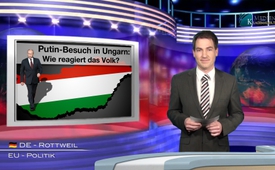 Bezoek van Poetin aan Hongarije: Hoe reageert het volk?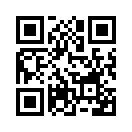 Rusland – een land, dat momenteel aanleiding geeft tot de meest tegenstrijdige debatten: sancties of diplomatieke oplossing – wat leidt tot het doel in het conflict om de crisis in Oekraïne?Geachte dames en heren, goede avond!
Rusland – een land, dat momenteel aanleiding geeft tot de meest tegenstrijdige debatten: sancties of diplomatieke oplossing – wat leidt tot het doel in het conflict om de crisis in Oekraïne? 
Terwijl Amerika, in eenheid met de EU, voortdurend Rusland bedreigt met bijkomende sancties, zoeken andere staten de weg van de diplomatie, bijvoorbeeld Hongarije. Op 17 februari 2015 ontving de Hongaarse minister president Viktor Orbán de president van Rusland, Poetin, in Boedapest. Er werd onderhandeld over een nieuw gasverdrag en de wederzijdse economische betrekkingen. Orbán streeft al sinds jaren naar een politiek van “openheid naar het oosten”. Omdat Hongarije als klein land aan de ene kant door het westen en aan de andere kant door Rusland is omgeven, vindt Orbán het klaarblijkelijk belangrijk om evenwichtige betrekkingen met beide partijen te hebben. Veel Hongaren zien dat ook zo. Dus, werden er op 17 februari twee sympathie-demonstraties gehouden in Boedapest. Het scheen de demonstranten daarbij om meer te gaan dan alleen om een evenwichtige politiek. In een stellingname op de website van de organisatoren van deze demonstratie staat: ik citeer: “Wij drukken onze sympathie, onze goedkeuring en onze ondersteuning uit aan Poetin en de Russische regering, vanwege hun actief streven om het internationale, politiek-militaire evenwicht te bewaren. We drukken ook onze erkenning uit met betrekking tot hun streven de crisis in Syrië en in Oekraïne op te lossen, met betrekking tot  de redding van de in Oekraïne levende Russischtalige mensen, evenals de handhaving van hun nationale soevereiniteit. Wij zouden – zonder een of ander land of persoon te willen provoceren – met onze demonstratie ondubbelzinnig willen wijzen op de agressieve politiek van de VS en de EU. Ze hebben Oekraïne in een  burgeroorlog gestort en zetten andere naties voortdurend onder economische, politieke of zelfs militaire druk”. Het motto van de betoging was: “Wij willen geen oorlog, en zeker geen wereldoorlog.”
Dames en heren, de geest van de Duitse vredesbeweging schijnt ook in Hongarije binnengedrongen  te zijn, want steeds meer mensen zien de VS en de NATO als eigenlijke ophitsters tot oorlog  en vinden een toenadering tot Rusland beslist zinvol. In een mogelijke oorlog met Rusland zien velen geen oplossing voor de huidige situatie. Zij spreken zich duidelijk uit tégen een oorlog, en vóór een dialoog met Rusland. Kla.TV ter plaatse in Boedapest. Luister zelf, dames en heren, naar wat de mensen op straat zeiden: (En hier komen dan de interviews, beelden…)door Zacharias P. / Erika F.Bronnen:https://huhu.facebook.com/events/403813233128469/?ref=3&ref_newsfeed_story_type=regularDit zou u ook kunnen interesseren:---Kla.TV – Het andere nieuws ... vrij – onafhankelijk – ongecensureerd ...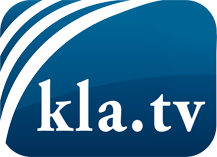 wat de media niet zouden moeten verzwijgen ...zelden gehoord van het volk, voor het volk ...nieuwsupdate elke 3 dagen vanaf 19:45 uur op www.kla.tv/nlHet is de moeite waard om het bij te houden!Gratis abonnement nieuwsbrief 2-wekelijks per E-Mail
verkrijgt u op: www.kla.tv/abo-nlKennisgeving:Tegenstemmen worden helaas steeds weer gecensureerd en onderdrukt. Zolang wij niet volgens de belangen en ideologieën van de kartelmedia journalistiek bedrijven, moeten wij er elk moment op bedacht zijn, dat er voorwendselen zullen worden gezocht om Kla.TV te blokkeren of te benadelen.Verbindt u daarom vandaag nog internetonafhankelijk met het netwerk!
Klickt u hier: www.kla.tv/vernetzung&lang=nlLicence:    Creative Commons-Licentie met naamgeving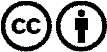 Verspreiding en herbewerking is met naamgeving gewenst! Het materiaal mag echter niet uit de context gehaald gepresenteerd worden.
Met openbaar geld (GEZ, ...) gefinancierde instituties is het gebruik hiervan zonder overleg verboden.Schendingen kunnen strafrechtelijk vervolgd worden.